بسم الله الأقدس الأعلى هذا كتاب من لدنّا إلى الذيحضرت بهاءاللهأصلي عربي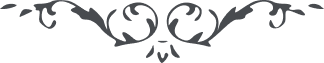 من آثار حضرة بهاءالله – لئالئ الحكمة، المجلد 2، لوح رقم (94)، الصفحة 187بسم اللّه الاقدس الاعلیهذا کتاب من لدنّا الی الّذی سمّی بعبد اللّه  لیکون متذکّرا بذکر الرّحمن و یهدی اهل الاکوان الی اللّه المقتدر العزیز المنّان ان استقم علی حبّ مولاک ثمّ انصره بما استطعت انّه مع الّذین هم استقاموا و ما نقضوا المیثاق فی یوم الّذی شقّت السّحاب و اتی جمال الرّحمن بقدرة و سلطان لا تحزن فی شیء فتوکّل فی کلّ الامور علی اللّه المقتدر العزیز المنّان ثمّ ذکّر من لدنّا الّذی سمّی بالنّبیل قبل علیّ ثمّ الّذینهم آمنوا باللّه ربّک فی هذه الایّام الّتی کلّ اعرضوا عن جمال السّبحان الّا الّذین هم انقطعوا عن کلّ شیء تاللّه انّهم علی روح و ریحان و هم عباد الّذین رکبوا علی فلک الحمراء باسمی الابهی و انقطعوا عن الاکوان اولئک من اهل البیان لدی الرّحمن .